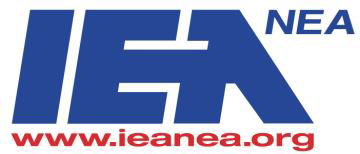 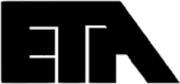 ETA Representative AssemblyAugust 23, 2017Welcome and Call to Order at 4:30pmApproval of AgendaApproval of Minutes2nd VP confirmationCommittee ReportsFormsNational Board CertificationTraining – What is my role as a rep?Leadership Reports/UpdatesRegion 24Region updateOfficersBargainingWorkgroupsUpdateSite exceptions10-minute meeting – talking pointsIssuesEmployee HandbookPara educatorsOverload processSpecial education ratios in gen ed classroomsAdjournment 6:30pm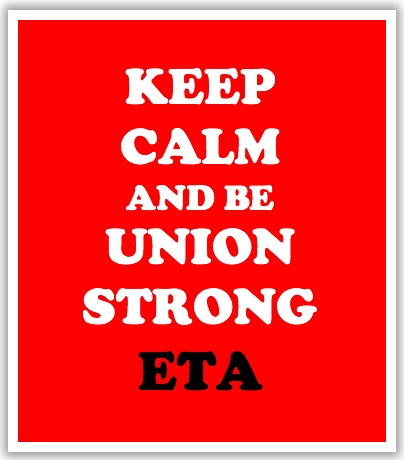 